Please take a few minutes to answer the following questions. Doing so will greatly assist me in helping you create a design specifically tailored to your individual tastes and preferences, while also ensuring that you receive the greatest value from your consultation. 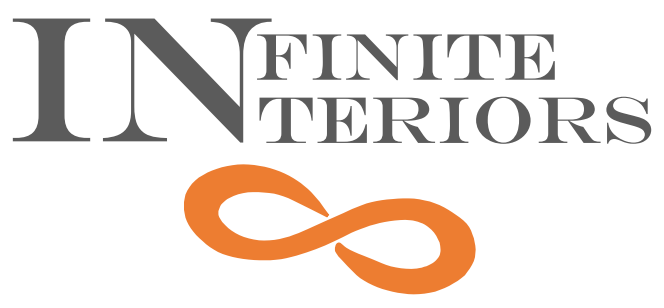 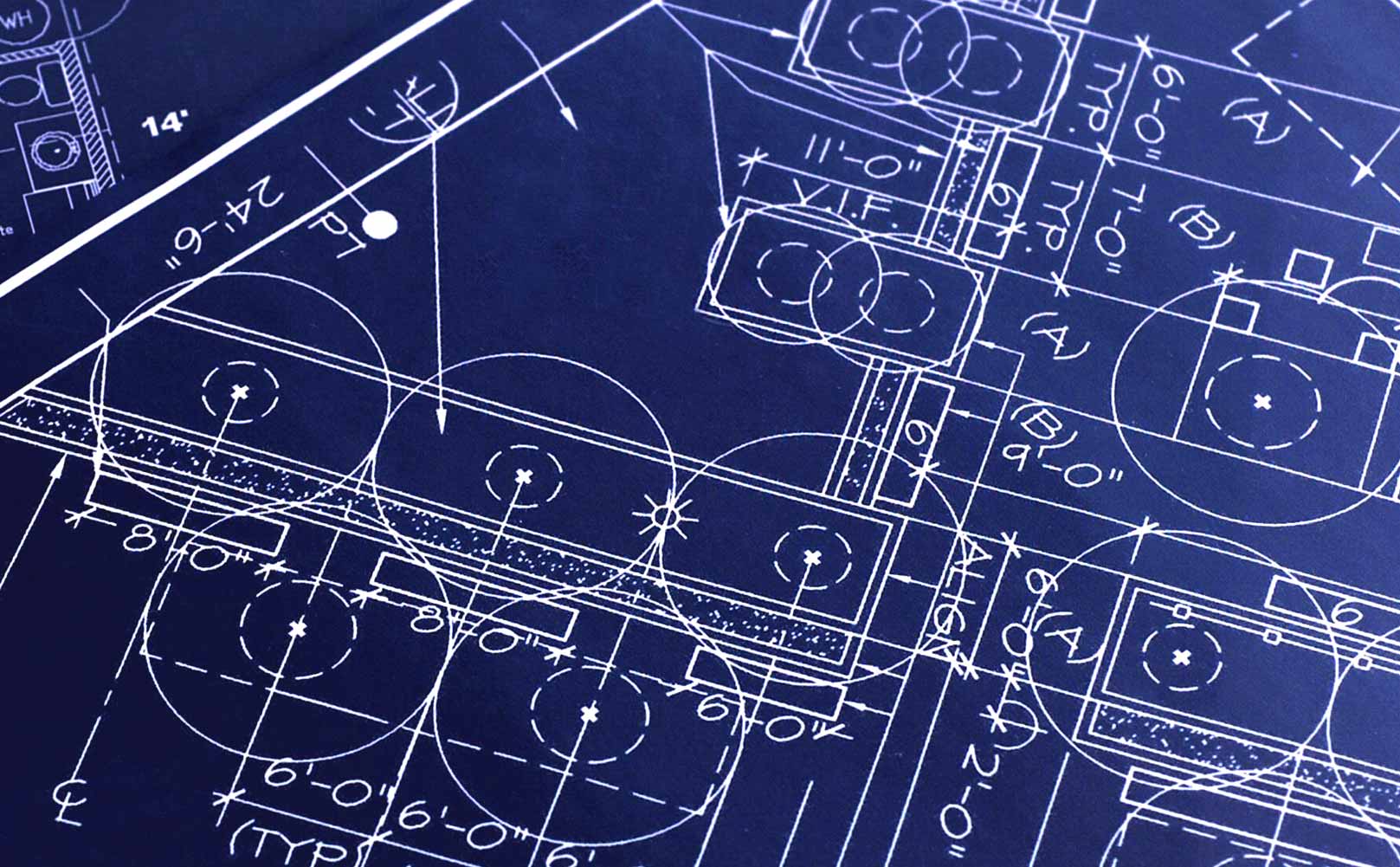 Name:*         	 Date:*        Address:*   	 	 Email:*         	 	 *If a question does not apply or you have no opinion, you may leave it blank.1. What room / area are you interested in working on?  Mark all that apply* Kitchen   			 Family Room  			 Dining Room Formal Living Room                Master Bedroom		 Playroom Guest Bedroom 		 Child’s Bedroom  		 Sunroom Foyer 				 Guest Bathroom 		 Bar Area Half Bathroom			 Finished Basement  		 StudyOther:2. How would you describe the style of your dream room(s)? Check all that apply:* Formal		 Informal / Casual  	 Global  		 Coastal Traditional 	 Transitional     		 Asian Zen	 Contemporary Eclectic 		 Modern Farmhouse  	 Modern 		 Rustic French Country  Country			 Shabby Chic  	 Scandanavian Bohemian  	 Mid-Century Modern	 Industrial 	 Vintage / AntiqueOther:3. Who most often uses this room or rooms? Check all that apply:* Adults 25-60      Children	    Infants               Pets	        Adults 60+     	 Teens         Mixed Group	   Special Needs (please describe)Other:4. What elements in the room would you like me to work on? Check all that apply:* Flooring  	Wall Paint / Wallcovering 	 Furniture		 Artwork	 Lighting  	 Window Treatments		 Built-Ins		 Cabinets   Accessories    	 Plumbing Fixtures 		 Specialty Wall Treatments Other:5. Do you have or can you acquire or draw a plan, blueprint, diagram, or sketch of your area?*Yes         NoPhotos?:Yes         No6. How would you describe the light conditions of the area that you are interested in designing/redesigning?* Lots of natural light  	 Minimal natural light 	 No light Artificial light (Incandescent - lamps, overhead lighting, etc.)   Artificial light (Fluorescent - lamps, overhead lighting, etc.)Other:7. What is your single favorite color?(Many times this will be the color you wear most often)*a. What colors/color combinations would you like to include in your room?*b. Are there any colors to avoid?*8. Is there any specific existing furniture, accessories, or other items that you would like to include in your room? (please list):*9.  Are there any specific new furniture, accessories, or other items that you would like to add to your room? (please list):*10. What don’t you like currently about this room (what is non-functional, un-inviting, unattractive, something you’d like to change).   Please be as specific as possible.12. Do you have a Pinterest board you’ve created for this room or area to give me an idea of your likes / dislikes?*   Yes   No13. Do you have any utilities or obstacles to work around in this room?* Yes  No14. Are there any special needs or requirements for this room?  If so, please list them below.*  Yes  No15. To help you achieve your design goals within your desired budget range, please check the box below that best matches what you would like to budget for your project. This information will help me to better focus on your specific needs during the consultation and design process.* $500 to $1000		 $1000 to $5000  	 $5000 to $10,000  	 $10,000 to $15,000  	 $15,000 to $30,000 	 $30,000 to $50,000  	 $50,000 to $100,000	 $100,000 +Other:16. Do you have any other notes or comments you would like to add?*Thank you for taking the time to fill this out!  Having this information will help me deliver your dream interior!  I look forward to working with you!Sincerely,Laurie Doughman